Patient Name______________________________________________ Date ___________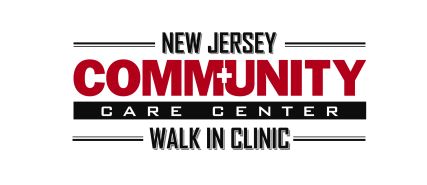 Date of Birth________________              Age ____________          Gender ______________ Height ____________         Weight ______________       Marital Status ________________Allergies (medications/ latex/ foods) _______________________________________________________________________Primary Care Provider __________________________________________________________________________________REASON FOR VISIT _________________________________________________Pharmacy___________________________Have you had any of the following?DateHave you had any of the following?DateHeartUrinaryHeart AttackBladder ProblemsHeart diseaseKidney DiseaseHeart MurmurKidney StonesHigh CholesterolEndocrineHigh Blood PressureThyroid ProblemsIrregular HeartbeatDiabetesRheumatic FeverCancerStrokeType:AnemiaSkinEyes Ears Nose and ThroatEczemaCataractsPsoriasisGlaucoma RespiratoryHearing LossAsthmaGastrointestinalBronchitisChrohnsEmphysemaColitisCOPDIBSInfluenzaHepatitisPneumoniaHerniaTuberculosis (TB)HemorrhoidsOxygenStomach ProblemsMusculoskeletalNeurologyArthritisDizzinessRheumatoid ArthritisSeizuresOsteoporosis/Osteopenia MeningitisGoutMental HealthMultiple SclerosisAnxietyDepressionSubstance Use (how much)Substance Use (how much)Women OnlyWomen OnlySmokerLast Menstrual PeriodCaffeineDate of Last MammogramAlcoholHistory of Abuse?DrugsMen OnlyMen OnlyImmunizationsImmunizationsLast PSA (Blood Test)FluLast Prostate ExamPneumoniaChildren Only   ShinglesUTD on vaccinations?Tdap or Td (Tetanus)Childhood diseases? TB (PPD)TestType:Injuries/Surgeries /HospitalizationsMedications (dose/frequency)